Технологическая карта урока окружающего мира во 2 «В» классеУМК  «Перспективная начальная школа»Предмет:      окружающий мирКласс:  2 ВТема и номер урока:  урок  №32, тема: «Размножение растений своими частями » в разделе  «Культурные растения. Продолжительность жизни растений».Базовый учебник: учебник для общеобразовательных учреждений «Окружающий мир», 2 класс, в 2 ч.,  Федотова О.Н.,Трафимов С.А.,Трафимова Г.В.Цель  урока: ознакомление  учащихся  с понятиями «черенок», «отросток», «семя», «плод».  Задачи.Обучающие:познакомить учащихся  с понятиями «черенок», «отросток», «семя», «плод»;формировать представления о возможности вегетативного размножения растений.Развивающие: формировать умения работать в ограниченном  отрезке времени;  развивать логическое мышление и воображение; развивать связную и диалогическую речь учащихся.Воспитательные: воспитывать чувство бережного отношения к природе.Планируемые результаты: Личностные:выражение устойчивой учебно-познавательной мотивации учения.Регулятивные:	определять, формулировать учебную задачу на уроке в диалоге с учителем;удерживать учебную задачу в ходе урока;преобразовывать практическую задачу  в познавательную.Познавательные:осуществлять сравнение, самостоятельно выбирая основания  и критерии для логических операций;осуществлять поиск необходимой информации для выполнения учебных заданий с использованием разных источников информации.Коммуникативные:умение вступать и вести диалог;задавать вопросы для организации собственной деятельности и сотрудничества с партнёром;умение выстраивать монологическую и диалогическую речь.Тип урока: урок первичного предъявления новых знаний.Методы: словесный - беседа, наглядный- демонстрация, практические – практическая работа, самостоятельная работа, проблемно-поисковый.Формы работы учащихся: фронтальная, групповая, индивидуальнаяНеобходимое  оборудование:Федотова О.Н.,Трафимова Г.В.,Трафимов С.А.«Окружающий мир»-2класс: учебник I часть.М./Академикнига /2011г.Казань/Хәтер/2011«Окружающий мир» 2 класс,  рабочая тетрадь I часть,  М. ./Академикнига /2011г.Мультимедийный проектор, компьютер, видеофрагмент;                                                                                            Ход урока: Этап урока Деятельность учителя Деятельность детейУУД1.Самоопределение к деятельности.(1 мин)Цель этапа: организация класса на работу, мотивация к получению новых знанийТренинг-настройГромко прозвенел звонок –
Начинается урок.
Наши ушки на макушке,
Глазки хорошо открыты.
Слушаем, запоминаем, 
Ни минутки не теряем.Проверяют готовность к уроку.Читают самостоятельно.Личностные:выражение устойчивой учебно-познавательной мотивации учения.2.Актуализация знаний.(3 мин)Цель этапа: мотивация к открытию новых знаний.Фронтальная беседа - Почему у растений нет ни рук, ни ног, но их на земле такое огромное количество?Как они размножаются? Включаются в диалогКоммуникативные:умение вступать и вести диалог.Личностные:выражение устойчивой учебно-познавательной мотивации учения.3.Постановка учебной задачи.(3 мин )40 секундЦель этапа: создание проблемной ситуации, оказание помощи для выхода из неё.ИКТ  - Использование ЭОРа с целью создания проблемной ситуации через демонстрацию видеофрагмента   по данной теме http://madyrdin.my1.ru/index/prezentacii/0-64 Как размножаются одуванчики? Читают тему С. 105Чему будем учиться на уроке? - Какова цель урока?Задание на слайд.Работа по рис. На стр. 105 Рассмотрите, что помогает семенам размножаться?Включение учащихся в диалог с учителем    Составляем таблицу способов размножения растенийРегулятивные:определять, формулировать учебную задачу на уроке в диалоге с учителем.Познавательные:осуществлять поиск необходимой информации для выполнения учебных заданий с использованием разных источников информации.4.  Открытие нового знания. Цель этапа:оказание помощи в получении новых знаний.     Работа с книгой.      (5  мин )                                                                                                                                                                              Посмотрите фрагмент фильма. Постарайтесь запомнить, какими ещё частями размножаются растения. ИКТИспользование ЭОРа с целью создания проблемной ситуации через демонстрацию видеофрагмента   по данной теме http://madyrdin.my1.ru/index/prezentacii/0-64О каких частях говорилось в видеофрагменте?Самостоятельная работа по учебнику.Открывают стр. 105.Познавательные:осуществлять поиск необходимой информации для выполнения учебных заданий с использованием разных источников информации.Регулятивные:преобразовывать практическую задачу  в познавательную.5 Практическая работаЦель этапа: организация практической деятельности обучающихся.1)Деление на группы по выбору лидера1 группа.  Посадка семенами .2. Осуществление посадки усами растения(Хлорофитум)3. осуществление посадки листом(Фиалка)4. Осуществление посадки черенком(Розан, Лиана, Цисус).5. Посадка луковицы лилии2) Рефлексия работы в группах по плануДелятся на группыПознавательные:осуществлять сравнение, самостоятельно выбирая основания  и критерии для логических операций;Коммуникативные:задавать вопросы для организации собственной деятельности и сотрудничества с партнёром.6.Первичное закрепление. Цель этапа: создание условий для закрепления полученных знаний.( 2  мин)Защита работы Составляем таблицу способов размножения растенийПрием смыслообразования- Для чего мы узнали способы размножения растений своими частями.?Выполняют все, 1 ученик читает.Коммуникативные:умение вступать и вести диалог;умение выстраивать монологическую и диалогическую речь.7.Рефлексия. (2 мин ). - Что нового узнали?Слайд итоговый- Поднимите руку, кому было интересно, он много узнал нового.На доске рисуется мишень, которая делится на сектора. В каждом из секторов записываются параметры- вопросы рефлексии состоявшейся деятельности. Ученик ставит метки в сектора соответственно оценке результата: чем ближе к центру мишени, тем ближе к десятке, на краях мишени оценка ближе к нулю.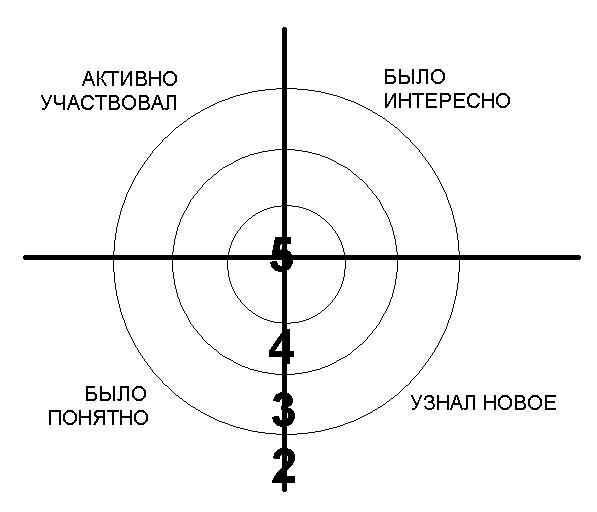 Коммуникативные:умение выстраивать диалогическую речь.Регулятивные:удерживать учебную задачу в ходе урока.